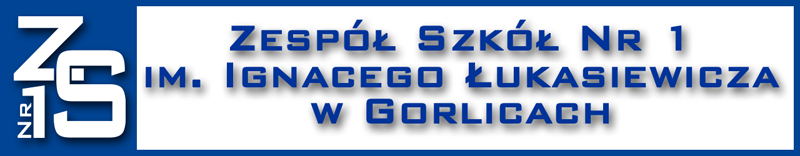 REGULAMIN REKRUTACJI DO PROJEKTU„Nowoczesne praktyki ‐ lepsze szanse zawodowe”1. ZAGADNIENIA OGÓLNEProjekt skierowany jest do uczniów, którzy w roku szkolnym 2020/21 kształcą się w klasach 2aT4, 2bT4, 2cT4 na kierunkach:- Technik Mechatronik- Technik Reklamy- Technik Urządzeń i Systemów Energii Odnawialnej- Technik Informatyk- Technik Grafiki i Poligrafii CyfrowejW ramach projektu uczestnicy zakwalifikowani wezmą udział w zagranicznej mobilności zawodowej, która odbędzie się w Grecji w terminie 5.09-2.10.2021 r.W ramach projektu uczestnicy zakwalifikowani do udziału oraz uczestnicy z listy rezerwowej brać będą udział w zajęciach przygotowawczych, które obywać się będą w Zespole Szkół Nr 1 im. Ignacego Łukasiewicza w Gorlicach przed rozpoczęciem mobilności.W ramach projektu uczestnicy zakwalifikowani do udziału brać będą udział w działaniach upowszechniających rezultaty, które odbywać się będą po zakończeniu mobilności.ZGŁOSZENIA DO PROJEKTUKażdy uczeń, który kształci się na jednym z kierunków objętych projektem może zgłosić swoją chęć udziału poprzez wypełnienie formularza zgłoszeniowego i złożenie go w wyznaczonym terminie w sekretariacie szkolnym. Dodatkowo w ramach rekrutacji przeprowadzony zostanie test językowy.Skład Komisji Rekrutacyjnej:- Marcin Alibożek – przewodniczący- Paweł Stabach - Włodzimierz Ciosek Harmonogram rekrutacji:- 26.05.2021 – rozpoczęcie rekrutacji,- 30.05.2021 – zamknięcie zgłoszeń,- 01.06.2021 – test z języka angielskiego- 02.06.2021 – ogłoszenie wyników rekrutacji.- do 07.06.2021 – możliwość składania odwołań od decyzji Komisji Rekrutacyjnej.W trakcie rekrutacji zostaną zorganizowane spotkania informacyjne dla uczniów zainteresowanych udziałem w projekcie.Komisja Rekrutacyjna spośród złożonych formularzy na podstawie przyznanych punktów wyłoni uczestników projektu, odpowiednio dla każdego kierunku:- Technik Mechatronik – 18 osób- Technik Reklamy – 10 osób- Technik Urządzeń i Systemów Energii Odnawialnej – 10 osób- Technik Informatyk – 10 osób- Technik Grafiki i Poligrafii Cyfrowej – 10 osóbKomisja Rekrutacyjna dodatkowo na podstawie przyznanych punktów ułoży rezerwową listę uczestników, odpowiednio dla każdego kierunku:- Technik Mechatronik – 5 osób- Technik Elektronik – 5 osób- Technik Organizacji Reklamy – 5 osób- Technik Urządzeń i Systemów Energii Odnawialnej – 5 osób- Technik Informatyk – 5 osób- Technik Grafiki i Poligrafii Cyfrowej – 5 osóbListy zakwalifikowanych uczestników oraz rezerwowa lista uczestników zostaną opublikowane na szkolnej tablicy ogłoszeń oraz na stronie internetowej szkoły w dniu 2.06.2021 w porządku alfabetycznym bez podania punktacji.Formularz zgłoszeniowy do udziału w projekcie składa się z:- informacji o uczniu (dane osobowe, klasa, kierunek kształcenia),- informacji na temat wyników w nauce za I półrocze roku szkolnego 2020/2021,- frekwencji za I półrocze roku szkolnego 2020/2021,- informacji na temat uczestnictwa w olimpiadach i konkursach przedmiotowych w trakcie całego pobytu w Szkole,- opinii wychowawcy i szkolnego pedagoga.Do udziału w projekcie zostaną zakwalifikowani uczniowie z największą ilością punktów, aż do momentu wyczerpania limitu miejsc na każdej z list. W przypadku rezygnacji ucznia z listy głównej, jego miejsce może zająć uczeń z listy rezerwowej.W przypadku uzyskania jednakowej ilości punktów o kolejności kandydatów na listach decyduje dyrektorszkoły w konsultacji z pozostałymi członkami komisji.Punkty będą przydzielane w następujący sposób:1. Średnia ocen z przedmiotów w kształceniu zawodowym za I półrocze roku szkolnego 2020/2021:6,0 – 5,1 – 30 pkt5,0 – 4,5 – 25 pkt4,4 – 4,0 – 20 pkt3,9 – 3,5 – 15 pkt3,4 – 3,0 – 10 pktZaokrąglenie średniej odbywa się do pierwszego miejsca po przecinku według zasad matematycznych.2. Ocena z języka angielskiego za I półrocze roku szkolnego 2020/2021:6 – 20pkt5 – 15 pkt4 – 10 pkt3 – 5pkt2 – 1pkt3.Ocena z zachowania – za I półrocze roku szkolnego 2020/2021:wzorowe – 15 pktbardzo dobre – 10 pktdobre – 5 pktpoprawne – 2 pkt4. Laureaci i uczestnicy konkursów przedmiotowych w trakcie całego pobytu w Szkole:uczestnicy i laureaci na szczeblu ogólnopolskim – 15 pktlaureaci na szczeblu regionalnym (wojewódzkim, międzywojewódzkim) – 15 pktlaureaci na szczeblu powiatowym (I-III) – 10 pkt5. Frekwencja na zajęciach szkolnych za I półrocze roku szkolnego 2020/2021 – 1-10 punktów:100% - 90 % - 20 pkt89,9%- 80% - 15 pkt79,9% - 70% - 10 pkt69,9% - 60% - 5 pkt 59,9% - 50% - 2 pkt Zaokrąglenie frekwencji odbywa się do pierwszego miejsca po przecinku według zasad matematycznych.6. Aktywność i zaangażowanie w działania szkoły i poza szkołą – punktacja od 0 do 10 punktów.7. Egzamin z języka angielskiego - punktacja od 1 do 10 punktów.8. W przypadku osób z mniejszymi szansami dodatkowe punkty (1-10) zostaną przyznane na podstawie informacji od wychowawców klas i szkolnego pedagoga.Ostateczną listę uczestników, zatwierdzi dyrektor szkoły po zakończeniu rekrutacji, procedury odwoławczej oraz potwierdzeniu przez wszystkich zakwalifikowanych uczestników chęci udziału w projekcie. Jeśli po zakończeniu rekrutacji liczba uczestników zakwalifikowanych będzie mniejsza niż zakładana (58 osób), przeprowadzona zostanie dodatkowa rekrutacja na tych samych zasadach. Wszystkie dokumenty związane z procesem rekrutacji zostały opisane w załącznikach.Każdy uczeń, który złożył formularz zgłoszeniowy i nie został zakwalifikowany do udziału w projekcie, będzie miał prawo odwołania od decyzji komisji rekrutacyjnej w terminie 3 dni od ogłoszenia wyników. Do udziału w projekcie zostanie zakwalifikowanych w sumie 58 uczniów Zespołu Szkół Nr 1 im. Ignacego Łukasiewicza w Gorlicach, którzy zdobędą największą liczbę punktów w trakcie procesu rekrutacji. Stworzona zostanie także lista rezerwowa obejmująca: 5 osoby z każdego kierunku na każdy wyjazd. Termin składania odwołań od decyzji Komisji Rekrutacyjnej upływa w dniu 07.06.2021r.Komisja Rekrutacyjna ma obowiązek zweryfikowania i pisemnej odpowiedzi na każde złożone odwołanie w ciągu 5 dni od dnia jego wpłynięcia.Składając formularz zgłoszeniowy uczeń wyraża zgodę na przetwarzanie swoich danych osobowych w procesie rekrutacji oraz akceptuje regulamin rekrutacji do projektu.Gorlice, 24.05.2021Regulamin zatwierdzono,Lista akceptacji regulaminu rekrutacji do projektu pt.„Nowoczesne praktyki ‐ lepsze szanse zawodowe”…………………………………………………………………………………………Koordynator projektu Dyrektor……………………………………………..ImięNazwiskoPodpis